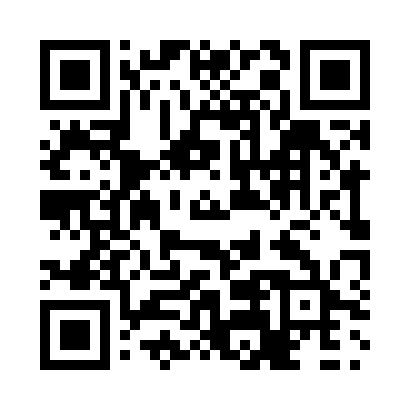 Prayer times for Deer Ground, Quebec, CanadaWed 1 May 2024 - Fri 31 May 2024High Latitude Method: Angle Based RulePrayer Calculation Method: Islamic Society of North AmericaAsar Calculation Method: HanafiPrayer times provided by https://www.salahtimes.comDateDayFajrSunriseDhuhrAsrMaghribIsha1Wed2:224:2111:484:567:179:162Thu2:194:1911:484:577:189:193Fri2:164:1711:484:587:209:224Sat2:134:1511:484:597:229:245Sun2:104:1311:485:007:239:276Mon2:074:1111:485:017:259:307Tue2:044:1011:485:027:279:338Wed2:014:0811:485:037:289:369Thu1:584:0611:485:047:309:3910Fri1:564:0511:485:057:319:4011Sat1:554:0311:485:067:339:4012Sun1:554:0111:485:077:359:4113Mon1:544:0011:485:087:369:4214Tue1:533:5811:485:097:389:4315Wed1:523:5711:485:107:399:4416Thu1:523:5511:485:107:419:4417Fri1:513:5411:485:117:429:4518Sat1:503:5211:485:127:449:4619Sun1:503:5111:485:137:459:4720Mon1:493:5011:485:147:469:4721Tue1:483:4811:485:157:489:4822Wed1:483:4711:485:167:499:4923Thu1:473:4611:485:167:519:4924Fri1:473:4511:485:177:529:5025Sat1:463:4411:485:187:539:5126Sun1:463:4311:485:197:559:5227Mon1:453:4211:485:197:569:5228Tue1:453:4111:495:207:579:5329Wed1:443:4011:495:217:589:5430Thu1:443:3911:495:227:599:5431Fri1:443:3811:495:228:019:55